החלפת תויות ביול באוטומטיםכללי:החל מיום שלישי ד' באדר א' תשפ"ד, 13.02.2024, תחל לפעול סדרת תויות חדשה באוטומטים לממכר תויות ביול.2.	שם סדרת התוויות:	"בעלי חיים מהתנ"ך"3.	סוג התוויות :האוטומטים יפיקו תויות ביול מנייר דביק, בצידה הימני של התווית יודפסו עריך המשלוח ומס' האוטומט.4.	ערכי התוויות:האוטומטים יפיקו תויות בשישה ערכים שונים. ערכי התוויות מייצגים שרותי משלוח בחברת דואר ישראל. לפי הפירוט הבא:ערכי התוויות:האוטומטים יפיקו תוויות בשישה ערכים שונים. ערכי התוויות מייצגים שרותי משלוח בחברת דואר ישראל לפי הפירוט הבאים:משלוח מכתב "רגיל בארץ" שמשקלו עד 50 גרם – 3.60 ₪.משלוח מכתב "חריג בארץ" שמשקלו עד 200 גרם – 7.50 ₪.משלוח מכתב דואר 72 שמשקלו עד 50 גרם – 4.40 משלוח דואר 24 עד 50 גרם – 8.30.משלוח מכתב שמשקלו עד 100 גרם בשרות דואר אויר לחו"ל  – 13.70 ₪.משלוח מכתב רשום שמשקלו עד 50 גרם – 17.40 ₪. בנוסף תינתן אפשרות לקהל הרחב להפיק סדרה המכילה שש תויות הנ"ל במחיר 54.90 ₪.התעריפים הנ"ל נכונים ליום פרסום ההודעה, באם ישתנו תעריפי חברת דואר ישראל, ישתנו גם המחירים הנ"ל ועל כך תפורסם הודעה לקהלתאריכי הפעלת האוטומטים ומקומם:תל אביב – סניף יפו , רח' שדרות ירושלים 12, יום שלישי ד' באדר א' תשפ"ד,  13.2.2024, מס' אוטומט 00450.טבריה – בית הדואר, כיכר רבין טבריה, ראשון, ט' באדר א' תשפ"ד, 18.2.2024, מס' אוטומט 00900.חיפה – סניף הדואר פלמר, רח' פלמר 1 חיפה, יום ראשון, ט' באדר א' תשפ"ד, 18.2.2024, מס' אוטומט 00701.נצרת – סניף הדואר כיכר העיר, טאופיק זייד נצרת, יום שלישי יא' באדר א' תשפ"ד, 20.2.2024 מס' מכונה 00987.החלפת תויות ביול באוטומטיםירושלים – סניף הדואר המרכזי, רח' יפו 23 ירושלים, יום ראשון טז' באדר א' תשפ"ד, 25.2.2024, מס' אוטומט 00101.באר שבע – בית הדואר, שד' רגר 9 באר שבע, יום שלישי יח' באדר א' תשפ"ד, 27.2.2024, מס' אוטומט 00220.יתכנו שינויים בתאריכי הפעלת האוטומטים וזאת בהתאם למדיניות הסגרים כפי שתחליט ממשלת ישראל, באם יהיו שינויים תפורסם הודעה בנפרד.6.	הפסקת פעילות תויות ביול של שנת 2023:עם הפעלת תויות מסדרת "בעלי חיים מהתנ"ך" תופסק פעילותן של התוויות מסדרת "גנים לאומיים".                                                                                                ב ב ר כ ה, 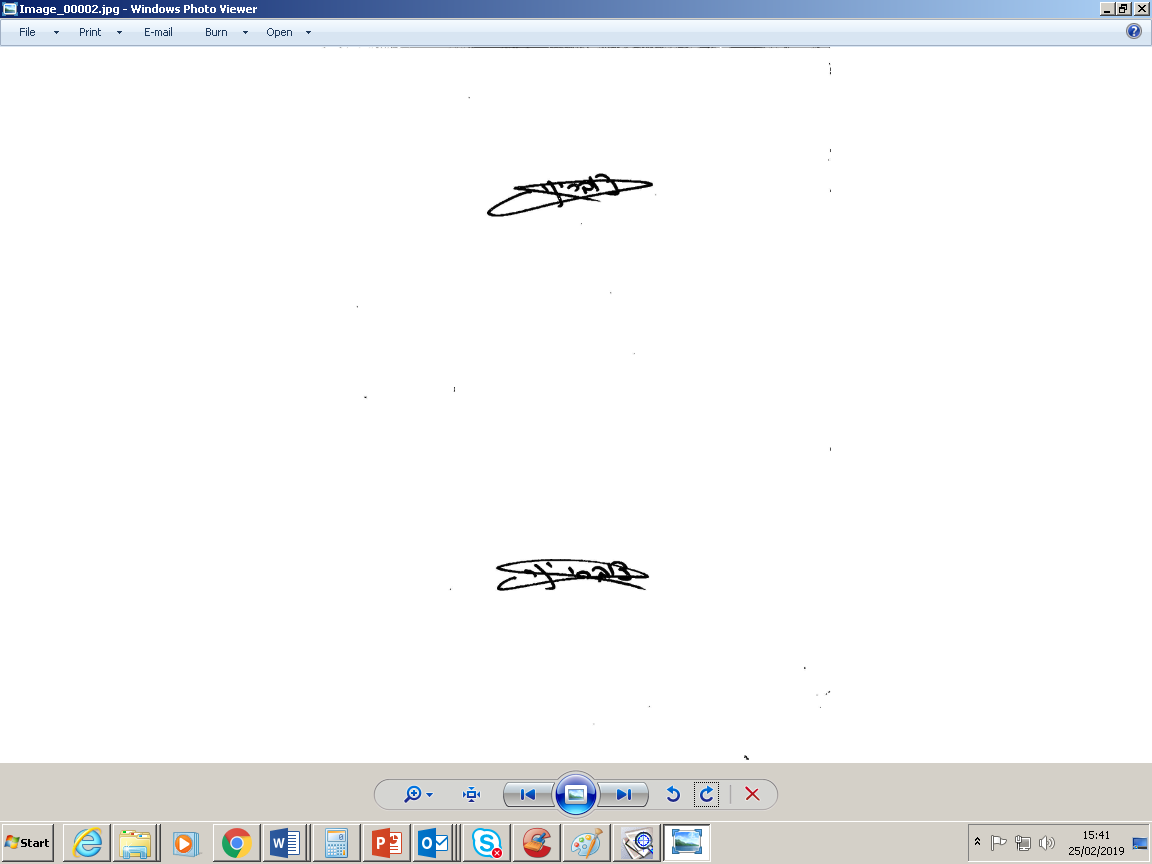                                                                                                                   יניב צוברי                                                                                                    מנהל תחום תפעול השירות                                                                                                      חטיבת דואר וקמעונאותש/07